DRAW’S TRACY WINTERS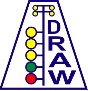 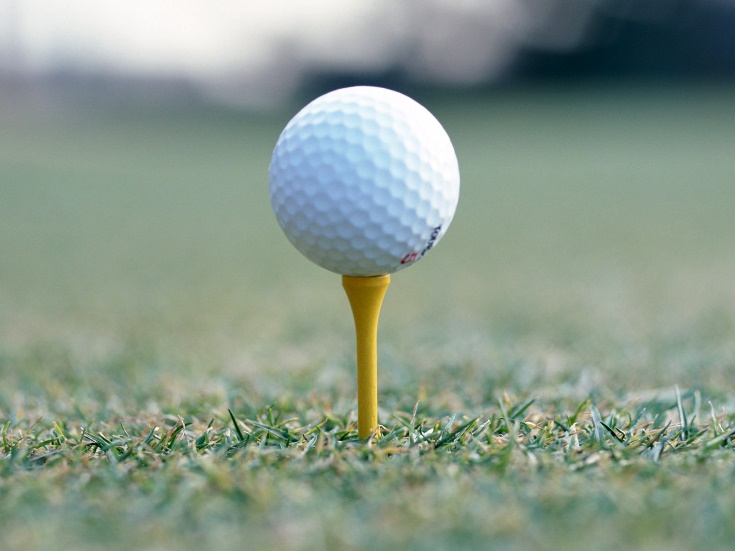 2018 MEMORIALGOLF TOURNAMENTWEDNESDAY, MARCH 14, 2018Registration Starting— 11:00 amTee Time—1:00 pmIRONWOOD GOLF COURSE— Gainesville, FLEntry Fee—$80.00 per player—Includes green fees, golf cart, range balls, and food during AwardPresentation.  Mulligans may be purchased for an addition $5.00 Each (Maximum of 3 per player)GOLFER REGISTRATION FORM(It is not necessary to have your own team - come and join in the fun!)Player ________________________________________________________________           	Phone____________________  E-Mail  ________________________________Player ________________________________________________________________Phone___________________   E-Mail _________________________________Player ________________________________________________________________Phone___________________     E-Mail _______________________________Player_________________________________________________________________Phone___________________    E-Mail  ________________________________ Number of Golfers  ______  Number of Mulligans ______   PAYMENT INFORMATION FOR GOLFING FEESNumber of Golfers  ___________ Amount Enclosed:  ____________  Form of Payment:  Cash __________  Check #__________   Credit Card  __________Names As It Appears on the Credit Card: _____________________________________________________________________Credit Card Number:  _____________________________________________________________________3 # on Back of Card ______________________     Expiration Date:  _________________________Billing Address for the Card: ________________________________________________________________________________________________________________________________________**Golfers, to assure you will have a spot on the roster, the registration form should be sent prior to March 1, 2018.  If openings are still available, late registration will be accepted at the golf course. Sent registration form to:  Rosalee Noble - DRAW - 4 Hance Drive - Charleston, IL  61920 –  E-mail:   rnoble@consolidated.net  - Or Fax to Vicki Aswege - 480 820-2355.  If you have questions, call Rosalee 217 345-6537.  www.drawonline.org